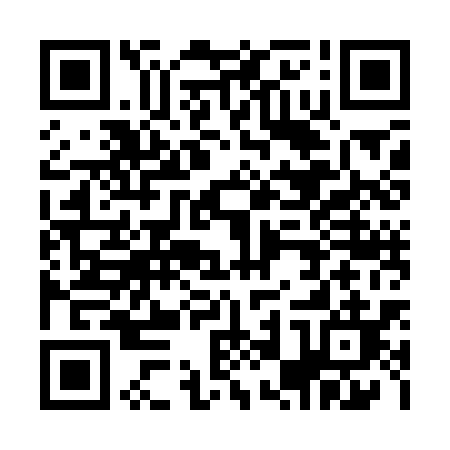 Ramadan times for Coronado Heights, California, USAMon 11 Mar 2024 - Wed 10 Apr 2024High Latitude Method: Angle Based RulePrayer Calculation Method: Islamic Society of North AmericaAsar Calculation Method: ShafiPrayer times provided by https://www.salahtimes.comDateDayFajrSuhurSunriseDhuhrAsrIftarMaghribIsha11Mon5:565:567:0312:584:216:546:548:0112Tue5:545:547:0212:584:216:556:558:0213Wed5:535:537:0012:584:226:566:568:0314Thu5:525:526:5912:574:226:566:568:0415Fri5:515:516:5812:574:226:576:578:0416Sat5:495:496:5712:574:226:586:588:0517Sun5:485:486:5512:574:236:586:588:0618Mon5:475:476:5412:564:236:596:598:0719Tue5:455:456:5312:564:237:007:008:0720Wed5:445:446:5112:564:237:017:018:0821Thu5:425:426:5012:554:247:017:018:0922Fri5:415:416:4912:554:247:027:028:1023Sat5:405:406:4712:554:247:037:038:1124Sun5:385:386:4612:554:247:037:038:1125Mon5:375:376:4512:544:247:047:048:1226Tue5:365:366:4412:544:247:057:058:1327Wed5:345:346:4212:544:257:067:068:1428Thu5:335:336:4112:534:257:067:068:1429Fri5:315:316:4012:534:257:077:078:1530Sat5:305:306:3812:534:257:087:088:1631Sun5:295:296:3712:524:257:087:088:171Mon5:275:276:3612:524:257:097:098:182Tue5:265:266:3412:524:257:107:108:193Wed5:245:246:3312:524:257:107:108:194Thu5:235:236:3212:514:257:117:118:205Fri5:225:226:3112:514:267:127:128:216Sat5:205:206:2912:514:267:137:138:227Sun5:195:196:2812:504:267:137:138:238Mon5:175:176:2712:504:267:147:148:249Tue5:165:166:2612:504:267:157:158:2410Wed5:155:156:2412:504:267:157:158:25